Banka poskytla panu Pacovskému na dobu jednoho roku úvěr (půjčku) ve výši 50 000 Kč. Po roce pan Pacovský částku vrátí a podle smlouvy zaplatí bance navíc 14% z vypůjčené částky. Kolik Kč bance navíc zaplatí? Kolik Kč zaplatí bance celkem?                                                  (Pacovský – dlužník, banka -věřitel) 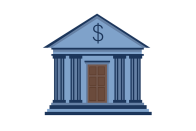 Dne 31.12. uložila paní Včelková do banky na jeden rok 16 800Kč, roční úroková sazba je 2,2%. Dne 31.12. následujícího roku banka vložený kapitál zúročí. Z vypočítaného úroku vyplatí 85% paní Včelkové a 15% odvede státu jako daň. Vypočítej, jaký bude úrok před zdaněním a kolik paní Včelková obdrží po zdanění úroku na svůj účet.                                    (paní Včelková – věřitel, banka – dlužník).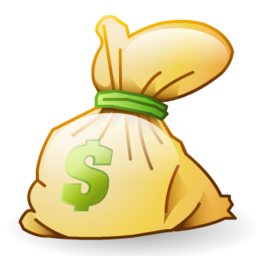 Zkus na každý typ úlohy vymyslet podobnou a pošli.